Государственное бюджетное общеобразовательное учреждение«Морская школа»Московского района Санкт-ПетербургаПРОГРАММА ВНЕУРОЧНОЙ ДЕЯТЕЛЬНОСТИ«История и культура Санкт-Петербурга»ДЛЯ     5       КЛАССАНА 2022-2023 УЧ. ГОДСоставители:    методическое объединение учителей истории и обществознанияСанкт Петербург2022 годПОЯСНИТЕЛЬНАЯ ЗАПИСКАПрограмма внеурочной деятельности по истории и культуре Санкт-Петербурга для 5 класса составлена на основе:Федеральный Закон Российской Федерации от 29.12.2012 № 273-ФЗ «Об образовании в Российской Федерации»;Федеральный государственный образовательный стандарт основного общего образования, утверждённый приказом Министерства просвещения Российской Федерации от 31.05.2021 №287 (далее – ФГОС основного общего образования)Приказ Министерства образования и науки Российской Федерации от 22.03.2021 №115 «Об утверждении Порядка организации и осуществления образовательной деятельности по основным общеобразовательным программам – образовательным программам начального общего, основного общего и среднего общего образования»;Федеральный перечень учебников, рекомендуемых к использованию при реализации имеющих государственную аккредитацию образовательных программ начального общего, основного общего, среднего общего образования, утвержденный приказом Министерства просвещения Российской Федерации от 20.05.2020 №254 (с изменениями на 23.12.2020);Приказ Министерства просвещения России от 23.12.2020 № 766 О внесении изменений в федеральный перечень учебников, рекомендуемых к использованию при реализации имеющих государственную аккредитацию образовательных программ начального общего, основного общего, среднего общего образования, утвержденный приказом Министерства просвещения Российской Федерации от 20.05.2020 № 254»Приказ Министерства образования и науки Российской Федерации от 09.06.2016 № 699 «Об утверждении перечня организаций, осуществляющих выпуск учебных пособий, которые допускаются к использованию при реализации имеющих государственную аккредитацию образовательных программ начального общего, основного общего, среднего общего образования»;Санитарно-эпидемиологические требования к условиям и организации обучения в общеобразовательных учреждениях, утверждённые постановлением Главного государственного санитарного врача Российской Федерации от 29.12.2010 №189 (далее – СанПиН2.4.2.2821-10) с изм. на 28 сентября 2020 г.;Постановление Роспотребнадзора от 30.06.2020 № 16 «Об утверждении санитарно-эпидемиологических правил СП 3.1/2.4 3598-20 «Санитарно-эпидемиологические требования к устройству, содержанию и организации работы образовательных организаций и других объектов социальной инфраструктуры для детей и молодежи в условиях распространения новой короновирусной инфекции (COVID-19)» с изменениями на 21.03.2022 г.;Закон Санкт-Петербурга от 17.07.2013 № 461-83 «Об образовании в Санкт-Петербурге» с изменениями на 30.06.2022 г.;Распоряжение Комитета по образованию Правительства Санкт-Петербурга от 15.04.2022 № 801-р «О формировании календарного учебного графика государственных образовательных учреждений Санкт-Петербурга, реализующих основные общеобразовательные программы, в 2022/2023 учебном году»;Устав ГБОУ «Морская школа» Московского района Санкт-Петербурга;Программа воспитания ГБОУ «Морская школа» Московского района Санкт-Петербурга;Образовательная программа основного общего образования (5-9 классы ФГОС) ГБОУ «Морская школа» Московского района Санкт-Петербурга на 2022-2023 учебный год, включающая в себя учебный план и календарный учебный график, (утверждена приказом ГБОУ «Морская школа» Московского района Санкт-Петербурга от 22.06.2022 № 62-ОБ «Об утверждении основной образовательной программы основного общего образования»)Программа воспитания ГБОУ «Морская школа» Московского района Санкт-Петербурга	За основу рабочей программы взята программа  предмета История и культура Санкт - Петербурга к линии УМК авторского коллектива по редакцией Л.К. Ермолаевой, 2020.Цели и задачи изучения предмета.Цели предмета:способствовать эмоционально-ценностному восприятию школьниками городских объектов, музейных экспозиций и традиций как части не только отечественного, но всемирного культурного наследия, а себя – как носителей традиций мировой культуры, хранителей всемирного культурного наследия, которым вправе гордиться каждый петербуржец. Задачи предмета:1. Продолжить формирование познавательного интереса к изучению города, предоставив каждому ученику возможность установить связь между петербургскими памятниками, музейными экспонатами, традициями и памятниками, традициями всемирного культурного наследия;2. Способствовать пониманию учащимися ценности (значимости) петербургского наследия как части всемирного, для чего необходимо расширить имеющиеся у них знания;о петербургских музейных экспозициях, памятниках городской среды и традициях, имеющих «связь» с культурой других времен и народов;о создателях и хранителях этого уникального петербургского наследия.3. Способствовать дальнейшему формированию у учащихся умений, необходимых им в учебной и повседневной жизни: ориентироваться в культурном пространстве города,понимать особенности городских объектов как источников информации,применять полученные знания.4. Совершенствовать общеучебные умения;5. Выражать впечатление от памятников наследия и их создателей, проявлять отношение к городу и его изучению.Общая характеристика учебного предмета.Изучение предмета истории и культуры Санкт-Петербурга в 5–9-х классах основывается на проблемно-хронологическом подходе с акцентом на социализацию учащихся, которая осуществляется в процессе реализации воспитательных и развивающих задач; предмет должен ввести обучающегося основной школы в науку, т. е. познакомить его с общими понятиями: историческими и культурными, объяснить элементы исторической и культурной жизни нашего города. Курс содержит огромные возможности для нравственного воспитания; дает учащимся широкие возможности для самоидентификации в культурной среде, соотнесения себя как личности с социальным опытом человечества.Отбор учебного материала для содержания программы осуществлен с учетом целей и задач изучения истории в основной школе, его места в системе школьного образования, возрастных потребностей и познавательных возможностей учащихся 5-9 классов, особенностей их социализации, а также ресурса учебного времени, отводимого на изучение предмета.Содержательные линии:1.Историческое время – хронология и периодизация событий и процессов.2.Историческое пространство - историческая карта Санкт-Петербурга и его пригородов, ее динамика; отражение на исторической карте взаимодействия человека, общества и природы, основных географических, экологических, этнических, социальных характеристик развития города.3.Историческое движение:эволюция духовной и хозяйственной деятельности людей, развитие материального производства, духовных ценностей;формирование и развитие общечеловеческих ценностей на территории Санкт-Петербурга – социальных, этнонациональных, религиозных и др., история познания человеком окружающего мира и себя в мире;развитие отношений между людьми, народами, социальными группами, государствами.Главная (сквозная) содержательная  линия – культура человека и общества в истории. В связи с этим особое внимание уделяется характеристике условий жизни и быта людей в прошлом, их потребностям, интересам, мотивам действий, картине мира, ценностям.Предмет «История и культура Санкт-Петербурга» дает представление об основных этапах исторического пути становления и развития Города. Важная мировоззренческая задача  заключается в раскрытии как своеобразия и неповторимости истории Санкт-Петербурга, так и их связи с ведущими процессами истории России и мира.Место предмета в учебном плане.В учебном плане школы на изучение истории и культуры Санкт-Петербурга  в 5 классе отводится 1 час в неделю, 34 часа в год. Курс способствует формированию целостного представления учащегося  о городе, способствует осознанию межпредметных связей  с историей России, литературой,  изобразительным искусством, технологией, искусством.Используемый УМК.Планируемые результаты изучения предмета.Личностные результаты:Осознание и ощущение личностной сопричастности  к судьбе Санкт-Петербурга, его традициям и культурно-историческому  наследию.  Осознанное уважительное и доброжелательное отношение к истории, культуре, религии, традициям, языкам, ценностям жителей Петербурга, народов России и народов мира. Формирование ответственного отношения к учению. Формирование стремления  к реализации своих знаний и умений.  Формирование умения выражать собственное впечатление от памятников   культурного  наследия. Формирование ценностного отношения к наследию Петербурга, которое  проявляется  в форме и содержании творческой работы; в осознании необходимости бережного отношения к городским объектам; в знании  правил поведения горожанина и осознании необходимости их  выполнения; Формирование желания совершать познавательные прогулки по городу,  посещать      музеи; Развитие эстетического сознания через освоение художественного наследия народов России и мира, через творческую деятельность эстетического характера.Метапредметные результаты:  	Познавательные: Продолжение формирования и развития основ читательской компетенции. Формирование умения  извлекать необходимую информацию из  источников   (справочников,   научно - популярной литературы, Интернета); Формирование  умения   узнавать объект по изображению, по деталям, по описанию; «исследовать» изображение; соотносить его с реальным  городским объектом ; Формирование  умения  работать с текстом, выделять главную мысль, составлять план, отвечать на познавательные задания, поставленные к тексту; готовить сообщения;  Формирование умения работать с наглядным материалом; Овладение способами преобразования информации (составление таблиц, кластеров)Коммуникативные:Формирование умения обосновывать, аргументировать, доказывать свое мнение, точку зрения, оценку;Формирование умения извлекать необходимую информацию из рассказа учителя, одноклассника, задавая им   вопросы;Планирование учебного сотрудничества с учителем и сверстниками;Умение работать индивидуально и в группе: находить общее решение и разрешать конфликты на  основе согласования позиций и учёта интересов; Построение  позитивных отношений в процессе учебной и познавательной  деятельности; Регулятивные: Целеполагание как постановка учебной задачи на основе соотнесения того, что уже известно и усвоено учащимся, и того, что еще неизвестно. Планирование – определение последовательности промежуточных целей с учетом конечного результата; составление плана и последовательности действий Контроль в форме сличения способа действия и его результата с заданным эталоном с целью обнаружения отклонений от него Коррекция – внесение необходимых дополнений  в случае расхождения ожидаемого результата действия и его реального продукта. В результате изучения программы предмета  «История  и культура Санкт-Петербурга» в 5 классе ученики  научатся: Предметные результаты:  Перечислять петербургские музеи, в коллекциях которых хранятся подлинные памятники всемирного культурного наследия; называют конкретные экспонаты (соответственно программе предмета 5 класса); узнавать их по изображению; рассказывать о них как памятниках культурного наследия мира и Петербурга (в соответствии с памяткой, имеющейся в рабочей тетради); Называть фамилии создателей памятников петербургского наследия; соотносить фамилию скульптора и  памятник; разъяснять причины появления подлинных и стилизованных памятников, а также причины их сохранения; Находить изученные городские объекты на карте города по адресу, природным ориентирам, по городским ориентирам и доминантам; по маршрутному листу; по карте достопримечательностей, схеме метрополитена, карте транспорта Санкт-Петербурга; 5. Применять полученные знания, умения на учебных прогулках по городу, при подготовке сообщений, при выполнении творческих работ, а также в общении с родственниками, друзьями, другими учащимися школы, во внеклассных мероприятиях, в реальной городской среде. Сравнивать, сопоставлять реальные памятники с их изображениями; Составлять простой план, выполнять задания, поставленные к тексту; готовить сообщения по дополнительной литературе (не более 2 источников). Соотносить мифы, библейские сказания, легенды, литературные произведения с изученными городскими объектами (согласно программе 5 класса). Высказывать свое отношение к изучаемым городским объектам, аргументируя при этом свою точку зрения с помощью  краеведческих знаний. В результате изучения программы предмета  «История  и культура Санкт-Петербурга» в 5 классе ученики  получат возможность научиться:  Применять знания  в учебной ситуации и в реальной жизни:  в общении с другими   учащимися, родителями, гостями города;  в различных житейских ситуациях: найти адрес, перейти улицу. Используемые педагогические технологии обучения, формы работы.В преподавании истории и культуры Санкт-Петербурга предполагается реализовывать системно - деятельностный, практико-ориентированный, личностно-ориентированный подходы.Приоритетными формами организации учебной работы являются уроки, практикумы с проведением исследовательской работы, смыслового чтения с выполнением поставленных заданий. В ходе образовательного процесса широко используются ИКТ, групповая и индивидуальная работа.Используемые педагогические технологии: здоровьесбережения, информационно-коммуникационные, проектной деятельности, игровая, развития исследовательских навыков, проблемного обучения, группового обучения, дифференцированного подхода в обучении, критического мышления, смыслового чтения, музейная педагогика, тестового контроля. Формы проведения занятий:На уроках используются ведущие принципы современных педагогических технологий:- уровневая дифференциация, - коллективные способы обучения,- развивающие технологии, - ИКТ, - игровые технологии, - проектная деятельность, - комплексные занятия, комбинированный урок,- урок - виртуальная экскурсия,- урок - лекция; семинар; практикум.Осуществление различных типов проектов: исследовательских, творческих, практико-ориентированных, ролевых, информационных и т.п. – становится неотъемлемой частью системы воспитательной работы с учащимися и помогает успешно осуществить выполнение программы.Формы организации деятельности учащихся – индивидуальная, групповая, фронтальная. Учитывая мировоззренческий и интегративный характер дисциплины, наряду с уроком в учебном процессе целесообразно использовать внеурочные формы работы: экскурсии в художественные и краеведческие музеи, архитектурные заповедники, культурные центры. Особое значение в организации урочных и внеурочных форм работы с учащимися должны приобрести информационные и компьютерные технологии, аудио- и видеоматериалы. При изучении отдельных тем программы большое значение имеет установление межпредметных связей с уроками литературы, истории, информатики. Применение ИКТ в преподавании истории и культуры Санкт-Петербурга играет значительную роль, т. к. на уроках систематически возникает необходимость демонстрации различных наглядных материалов. Применяемые на уроках ИКТ выполняют следующие функции: стимулировать творческую активность в изучении материала; реализовывать возможности информационных систем;гибкость, адаптивность и учет познавательных возможностей обучающихся;тренировать выполнение навыков, необходимых для успешного учения; использовать различные способы ответа.  Основная задача ИКТ, применяемых на уроках ИКП – обеспечение высокого качества образования при сохранении сохранения его фундаментальности и соответствия актуальным и перспективным потребностям личностного развития ребенка. Применение ИКТ позволяет решать следующие задачи: построение наглядного и красочного урока в сочетании с большей информативностью и интерактивностью; приближение материала урока к мировосприятию ребенка, который лучше воспринимает видео и аудиоинформацию; возможность применять личностно-ориентированный подход к процессу обучения; возможность дифференциации работы с различными категориями обучающихся;активизация познавательной деятельности; поддержка устойчивого интереса к обучению; формирование информационной грамотности и компетенции у обучающихся; развитие навыков, необходимых для дальнейшей групповой, исследовательской и проектной деятельности.Формы, периодичность и порядок текущего контроля успеваемости и промежуточной аттестации обучающихся.Рабочая программа предусматривает следующие формы контроля: тестирование,  обобщающие уроки. В конце каждой темы осуществляется контроль в форме проверочных работ, тестирования или обобщающих уроков, нацеленных на конкретизацию полученных знаний, которые позволят убедиться в том, что основной материал ими усвоен. Все задания построены на изученном материале, а предлагаемый формат проверочных заданий и процедура их выполнения знакомы и понятны учащимся. Предусмотрена итоговая контрольная работа в конце изучения предмета.Контроль предполагает выявление уровня освоения учебного материала при изучении, как отдельных разделов, так и всего предмета истории и культуры Санкт-Петербурга в целом.	Текущий контроль усвоения материала осуществляется путем устного/письменного опроса. Периодически знания и умения по пройденным темам проверяются письменными тестовыми и творческими заданиями.Преподавание предмета ведется исходя из двух уровней  результатов: ребенок научится (базовый уровень) и ребенок получит возможность научится (повышенный уровень).	При тестировании все верные ответы берутся за 100%, тогда отметка выставляется в соответствии с таблицей:При выполнении итоговой работы:	Содержание и объем материала, подлежащего проверке в контрольной работе, определяется программой. При проверке усвоения материала выявляется полнота, прочность усвоения учащимися теории и умение применять ее на практике в знакомых ситуациях.	Отметка зависит также от наличия и характера погрешностей, допущенных учащимися.грубая ошибка – полностью искажено смысловое значение понятия, определения;погрешность отражает неточные формулировки, свидетельствующие о нечетком представлении рассматриваемого объекта;недочет – неправильное представление об объекте, не влияющего кардинально на знания определенные программой обучения;мелкие погрешности – неточности в устной и письменной речи, не искажающие смысла ответа или решения, случайные описки и т.п.	Эталоном, относительно которого оцениваются знания учащихся, является обязательный минимум содержания обществознания.Содержание учебного предмета История и культура Санкт-ПетербургаРаздел 1. Санкт-Петербург – ваш город.Введение.Город – назначение (функция), структура. Официальные и неофициальные названия города – причины их появления. Герб города – главный символ города, его расшифровка. Введение в новый курс. Всемирное культурное наследие. Санкт-Петербург — молодой город Европы. Петербургские памятники всемирного и отечественного культурного наследия.  Каждый петербургский памятник, напоминающий о всемирном культурном наследии, является частью петербургского наследия, хранит память о своих создателях, о жизни петербуржцев.Раздел 2.Наследие Древнего мира и наследие Санкт-ПетербургаТема 1. Наследие Древнего Востока и наследие Петербурга Петербург – один из известных в мире центров научного востоковедения Страны Древнего Востока: время существования, место нахождения. Наследие стран Древнего Востока.Открытие Древнего Востока петербуржцам. Научные центры нашего города, в которых занимаются изучением Древнего мира. Вклад петербургских ученых в отечественную и мировую науку. Эрмитаж - хранилище подлинных древнеегипетских памятников в Петербурге. Ценность этих памятников как источников о жизни древних египтян. Пристань на Университетской Набережной Петербурга. Сфинксы, скульптура, светильники, пристань, Академия художеств — напоминание о наследии древних; уникальный петербургский уголок, хранящий память об истории города, петербургских мастерах, учебном заведении.Сфинксы, созданные в Петербурге. Сфинксы на Египетском мосту, на набережной Робеспьера, на Каменном острове, во дворах Строгановского дворца или Горного института. Памятник жертвам политических репрессий. Скульптуры напоминают о наследии Древнего мира. Скульптуры — часть петербургского наследия: хранят память о петербуржцах, жизни города.Обелиски, созданные в Петербурге. Обелиски «Румянцева победам», у Никольского собора, на площади Восстания, на Египетском мосту, верстовые столбы и другие. Обелиски – «отголоски» наследия древних и уникальное петербургское наследие.Египетские мифы, застывшие в камне. Уникальное скульптурное убранство дома 23 по Захарьевской улице. Дом-памятник напоминает о наследии Древнего Египта; «рассказывает» о петербургском наследии. «Отзвук» Древнего Вавилона в Петербурге . Висячий сад — «седьмое чудо света» в Петербурге напоминает о Древнем Вавилоне; «рассказывает» о жизни города, о петербуржцах, о мастерстве создателей. Висячий сад в Малом Эрмитаже, в Царском Селе. Зимние сады в Петербурге.Петербургские здания, украшенные изразцами, - памятники, напоминающие о наследии древних, рассказывающие о жизни петербуржцев, их вкусах и мастерстве. Ваулинская майолика. Соборная мечеть, дом Баженова и Чувалдиной (ул. Марата, д. 72). Петербургские здания, украшенные рельефами, — памятники, напоминающие о наследии древних, рассказывающие о жизни петербуржцев, их вкусах и мастерстве. Комплекс жилых зданий (ул. Некрасова, д. 58—62), украшенных рельефами на ассирийские мотивы.Скульптуры, созданные петербургскими мастерами, напоминают о наследии древних, «рассказывают» о жизни петербуржцев, их мастерстве. Скульптуры львов около усадьбы Безбородко-Кушелева, у дома Лобанова-Ростовского, на Дворцовом причале, у дома Лаваль, на Львином мосту и другие. Скульптуры грифонов на Университетской пристани, на Банковском мосту. Скульптуры быков (около предприятия «Самсон»).Тема 2. Античное наследие и наследие Петербурга Мир образования и науки. Научные учреждения Петербурга — центры исследования античности в России. Петербургские школы, гимназии, лицеи, академии, напоминают о наследии древности; хранят память о нашем городе как центре образования.Подлинные памятники античности в Санкт-Петербурге.  Экспонаты Эрмитажа, рассказывающие о жизни древних греков и древних римлян. «Отголоски» античного наследия в литературе, театре, живописи, скульптуре, интерьерахЛитературное наследие античности. Петербургские поэты, чье творчество напоминает о литературном наследии античности. Классический стиль в литературе. Классические произведения литературы.Произведения живописи и скульптуры, напоминающие об античном наследии в экспозиции Эрмитажа. Произведения живописи, напоминающие об античном наследии в экспозиции Русского музея. К. Брюллов «Последний день Помпеи». Интерьеры Аничкова дворца: барельефы, Белоколонный зал, скульптура Зимнего сада.Классический стиль в живописи, в скульптуре.  «Отголоски» античного наследия в архитектурных сооружениях Архитектурное наследие античного мира: «золотое сечение», ордерная система, соответствие скульптурного убранства зданий их назначению. «Российский Парфенон» — здание Биржи — уникальный петербургский памятник, напоминающий о традициях древнегреческих зодчих. Петербургские здания разного назначения, напоминающие о традициях античных архитекторов. Их создатели. Уникальность этих зданий как памятников петербургского наследия.Классический стиль архитектуры. Скульптурное наследие античности. Атрибуты античных богов. Скульптурные изображения Афины (Минервы), Гермеса (Меркурия), Аполлона и муз в Петербурге — бывшей столице, торговом и культурном центре России. Античные боги, герои мифов на петербургских улицах и площадях. Создатели скульптурного убранства Петербурга.Памятники (монументы, бюсты) реальным людям в Петербурге: путешественникам, ученым, писателям, военачальникам, педагогам, композиторам. Конные монументы нашего города: императорам, Александру Невскому. Их уникальность, неповторимость как памятников отечественной и петербургской истории, культуры. Создатели монументов.Триумфальные арки и колонны в Петербурге — «отголоски» наследия античного мира, уникальные петербургские и отечественные памятники истории и культуры. Петровские ворота Петропавловской крепости, Нарвские триумфальные ворота, Арка Главного штаба, Ростральные колонны, Александровская колонна, колонны Славы на Конногвардейском бульваре (выбор других объектов по усмотрению учителя).Тематическое  планирование предмета.Лист корректировки рабочей программы«_____»______________202_____Учитель____________________________ / __________________Паспорт комплекта контрольно-оценочных средств.Комплект контрольно-оценочных материалов разработан на основании пособий и с учетом требований: федерального государственного образовательного стандарта, ОП(УП) школы,  рабочей программе учебного предмета  «История и культура Санкт-Петербурга», образовательным технологиям, используемым в преподавании данного  учебного предмета.В качестве источников для составления КОС о предмету «История» была использована следующая литература:Ермолаева Л.К., Лебедева И.М., Шейко Н.Г. Санкт-Петербург – город-музей. Ч. 1. Кн. 1,2, Учебник по истории и культуре Санкт-Петербурга для учащихся 5 класса - СПб: СМИО Пресс, 2016. Ермолаева Л. К., Искровская Л. В., Штейн Н. Г., Давыдова С. А. Петербург – город-музей. Петербургская тетрадь, Ч. 1,2. - СПб: СМИО Пресс, 2014.Требования к результатам обучения: Знание хронологии, работа с хронологией событий.Знание видов и объектов исторического наследия Санкт-Петербурга, их авторов, исторических фактов, работа с историческими и культурными фактами.Работа с историческими источниками.Описание (реконструкция) событий.Анализ (аргументированное объяснение, формулировка выводов).Работа с различными версиями, оценками.Применение знаний и умений в общении, социальной среде.Адресная аудитория: комплект КОС предназначен для учащихся 5 класса. Тестовые задания позволяют объективно выявить не только наличие у школьников знаний по предмету, но и учебные умения на разных уровнях усвоения материала.КОС содержит задания базового и повышенного уровня сложности. Они располагаются по принципу от простых (часть А)  к усложненным (часть В). На выполнение итогового теста 35-40 минут.     При оценивании задания наряду с дихотомической можно использовать политомическую систему. В этом случае баллы начисляются по следующей схеме:- 2 балла – полностью правильно указаны характеристики; 1 балл – допущена одна ошибка; 0 баллов – две и более ошибки, или ответ неверен. Таким образом, максимально возможный балл за задание будет равен числу правильных вариантов ответа.      Работа позволяет отдельно оценить как предметные умения, так и метапредметные умения. Если учащийся получает любое количество баллов за предметные умения, то он автоматически получает 1 балл за метапредметные умения. Итоговая работа   «История и культура Санкт-Петербурга» 5 класс.Наш город был основана) в 1699 г.б) в 1701 г.в) в 1703 г.Санкт-Петербург назван в честьа) царя Петра Iб) святого апостола Петра3. Вставьте пропущенные слова На гербе Санкт-Петербурга изображены два якоря, речной и морской, потому что наш город………………………….4. В каком музее в Петербурге хранятся подлинные древнеегипетские памятники:а. Русский музейб. Эрмитажв. Кунсткамера5. Надпись на египетских сфинксах, установленных на Университетской набережной , расшифровал ученый:a. Михаил Никольскийб. Борис Тураевв. Василий Струвег. Михаил Ломоносов6. Банковский мост охраняют :a. Грифоныб. Сфинксыв. Драконыг. Львы7. Дайте определение. Антиковед – это …………………………………………………………………….8.Напишите названия достопримечательностей Санкт-Петербурга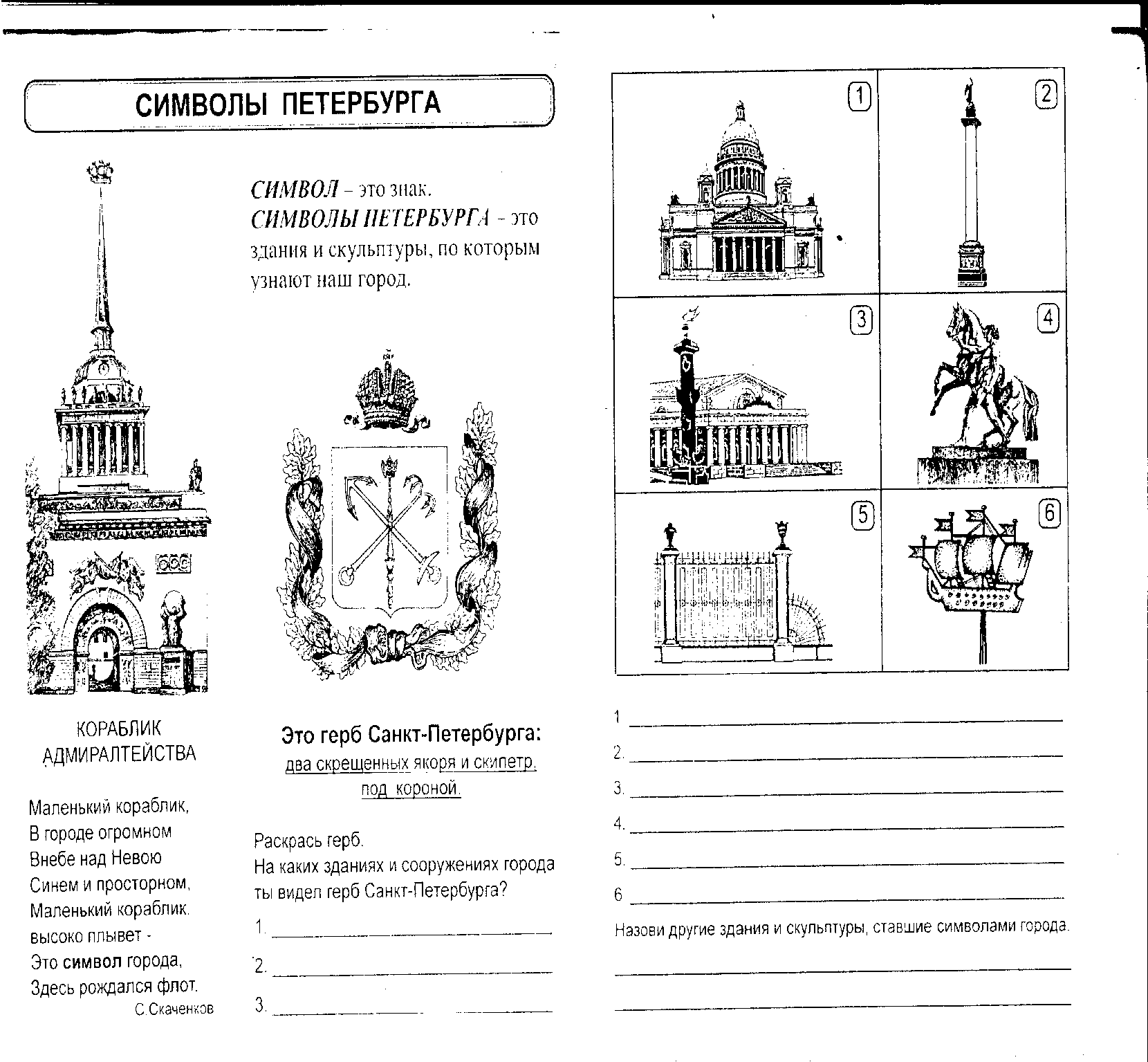 9. Как имена носил Санкт – Петербург в разные исторические периоды?______________________________________________________________________________Какие неофициальные названия носит Санкт-Петербург (например, город белых ночей)?_____________________________________________________________________________________РАССМОТРЕНО                          кафедрой учителей истории и обществознания                     протокол от 22.06.2022 № 6 ГБОУ «Морская школа» Московского района                             Санкт-Петербурга                             ПРИНЯТО   решением педагогического совета      ГБОУ «Морская школа» Московского района  Санкт-Петербурга           протокол от  22.06.2022  № 7                                                                                                                                                                       УТВЕРЖДЕНО приказом от 22.06.2022 № 62-ОБ     Директор   ГБОУ «Морская школа» Московского района                         Санкт-Петербурга        ____________________А.В. ШепелевСОГЛАСОВАНОС Советом родителейГБОУ «Морская школа»         Московского района Санкт-Петербурга                                                                                                                       протокол от 22.06.2022 № 7                                                                                 Учебная программаУчебная программаЕрмолаева Л. К. Система краеведческого образования в школах  Санкт-Петербурга. Концепция. Программы учебных курсов. Образцы итоговых заданий. СПб, СМИО Пресс, 2012.УчебникиУчебники1. Ермолаева Л.К., Лебедева И.М., Шейко Н.Г. Санкт-Петербург – город-музей. Ч. 1. Кн. 1,2, Учебник по истории и культуре Санкт-Петербурга для учащихся 5 класса - СПб: СМИО Пресс, 2020.Материалы для контроляЕрмолаева Л. К., Искровская Л. В., Штейн Н. Г., Давыдова С. А. Петербург – город-музей. Петербургская тетрадь, Ч. 1,2. - СПб: СМИО Пресс, 2014Ермолаева Л. К., Искровская Л. В., Штейн Н. Г., Давыдова С. А. Петербург – город-музей. Петербургская тетрадь, Ч. 1,2. - СПб: СМИО Пресс, 2014Справочники, словари, путеводители.Власов В. Г.  Иллюстрированный художественный словарь. – СПб, 1993. Нестеров В. В. Львы стерегут город. – СПб., 2000. Пукинский Б. Санкт-Петербург. 1000 вопросов и ответов. – СПб, 1999. Санкт-Петербург – Петроград – Ленинград. Энциклопедический справочник.– М., 1992Путеводители по Русскому музею. Путеводители по Эрмитажу.Власов В. Г.  Иллюстрированный художественный словарь. – СПб, 1993. Нестеров В. В. Львы стерегут город. – СПб., 2000. Пукинский Б. Санкт-Петербург. 1000 вопросов и ответов. – СПб, 1999. Санкт-Петербург – Петроград – Ленинград. Энциклопедический справочник.– М., 1992Путеводители по Русскому музею. Путеводители по Эрмитажу.Литература общего характера.Антонова Л. В. Когда и как построен Эрмитаж. – Л.-М., 1965. Библия. Любое издание. Валова-Шамшурина Е. А. Прогулки со сфинксом. Эрмитаж. – СПб., 1996. Голубева О. Д. Хранители мудрости. – Л., 1988. Голубева О. Д., Гольдберг А. Л. На полках публичной библиотеки. – М., 1983. Зодчие Санкт-Петербурга. XVIII в. – СПб., 1997. Зодчие Санкт-Петербурга. XIX - начало XX вв. – СПб., 1998. Каминская Н. М. История костюма. – М., 1986. Иванов А. Б. Рассказы о русских художниках. – М., 1988. Косидовский 3. Библейские сказания. Любое издание. Левинсон-Лессинг В. Ф. История картинной галереи Эрмитажа. – Л., 1985. Лисичкина О. Б. Мировая художественная культура. Ч. I, II. – СПб., 1999. Люлина Р. М., Раскин А. Г. Декоративная скульптура садов, парков пригородов Ленинграда XVIII-XIX вв. – Л., 1981. Мифы Древнего мира. Любое издание. Монументальная и декоративная скульптура Ленинграда / Сост. Е. В.Плюхин, А. С. Раскин. – Л., 1991. Нестеров В. В. Музей на улицах города // Белые ночи. – Л., 1973. Овсянников Ю. М. Рассказы об архитектуре. – Л., 1985. Памятники архитектуры Ленинграда. – Л., 1972. Памятники архитектуры пригородов Ленинграда. – Л., 1985.Антонова Л. В. Когда и как построен Эрмитаж. – Л.-М., 1965. Библия. Любое издание. Валова-Шамшурина Е. А. Прогулки со сфинксом. Эрмитаж. – СПб., 1996. Голубева О. Д. Хранители мудрости. – Л., 1988. Голубева О. Д., Гольдберг А. Л. На полках публичной библиотеки. – М., 1983. Зодчие Санкт-Петербурга. XVIII в. – СПб., 1997. Зодчие Санкт-Петербурга. XIX - начало XX вв. – СПб., 1998. Каминская Н. М. История костюма. – М., 1986. Иванов А. Б. Рассказы о русских художниках. – М., 1988. Косидовский 3. Библейские сказания. Любое издание. Левинсон-Лессинг В. Ф. История картинной галереи Эрмитажа. – Л., 1985. Лисичкина О. Б. Мировая художественная культура. Ч. I, II. – СПб., 1999. Люлина Р. М., Раскин А. Г. Декоративная скульптура садов, парков пригородов Ленинграда XVIII-XIX вв. – Л., 1981. Мифы Древнего мира. Любое издание. Монументальная и декоративная скульптура Ленинграда / Сост. Е. В.Плюхин, А. С. Раскин. – Л., 1991. Нестеров В. В. Музей на улицах города // Белые ночи. – Л., 1973. Овсянников Ю. М. Рассказы об архитектуре. – Л., 1985. Памятники архитектуры Ленинграда. – Л., 1972. Памятники архитектуры пригородов Ленинграда. – Л., 1985.Литература для учащихсяК  разделу  «Наследие Древнего Востока и наследие Петербурга» Глазычев В. Л. Архитектура страны фараонов. – М., 1990. Годес Я. Г. Хранитель тысячи мостов // Ленинградская панорама. 1987, № 2. Зелинский Ф. Ф. Сказочная древность. – Любое издание. Казаков Б. Сфинксы над Невой // Белые ночи. – Л., 1971. Ланда Н. Б., Фингарет С. И. Из лотоса рождается солнце. – Л., 1963. Лурье С. Я. Заговорившие таблички. Неугомонный. – Любое издание. Матье М. Э. Искусство Древнего Египта. – М., 1970. Петровский Н., Белов А. Страна Большого Хапи. – Л., 1973.к разделу «Античное наследие и наследие Петербурга» Арский Ф. Н. В стране мифов. – М., 1965. Баторевич Н. И. Благодарная Россия своим героям. – СПб., 1993. Брянцева В. Мифы Древней Греции и музыка. – М., 1967. Булакова Л. П., Аксельрод В. И. Аничков дворец. – СПб., 1992. Бунин М. С. Архитектурный ансамбль Стрелки Васильевского острова и         Университетской набережной. – Л., 1973. Буслович Д. С, Персианова О. М., Руммель Е. Б. Мифологические, литературные и         исторические сюжеты в живописи, скульптурах и шпалерах Эрмитажа. – Л., 1971. Буслович Д. С. Люди, боги, герои. – СПб., 1992. Виппер Б. Р. Искусство Древней Греции. – М., 1972. Лапис И. А., Матье М. Э. Древнегреческая скульптура в собрании Государственного        Эрмитажа. – М., 1969. Раков Ю. А. Античные стражи Петербурга. – Любое издание. Раскин Г. А. Триумфальные арки Ленинграда. – Л., 1985. Санкт-Петербург и античность. – СПб., 1993. Сашонко В. Н. Адмиралтейство. – Л., 1982.К  разделу  «Наследие Древнего Востока и наследие Петербурга» Глазычев В. Л. Архитектура страны фараонов. – М., 1990. Годес Я. Г. Хранитель тысячи мостов // Ленинградская панорама. 1987, № 2. Зелинский Ф. Ф. Сказочная древность. – Любое издание. Казаков Б. Сфинксы над Невой // Белые ночи. – Л., 1971. Ланда Н. Б., Фингарет С. И. Из лотоса рождается солнце. – Л., 1963. Лурье С. Я. Заговорившие таблички. Неугомонный. – Любое издание. Матье М. Э. Искусство Древнего Египта. – М., 1970. Петровский Н., Белов А. Страна Большого Хапи. – Л., 1973.к разделу «Античное наследие и наследие Петербурга» Арский Ф. Н. В стране мифов. – М., 1965. Баторевич Н. И. Благодарная Россия своим героям. – СПб., 1993. Брянцева В. Мифы Древней Греции и музыка. – М., 1967. Булакова Л. П., Аксельрод В. И. Аничков дворец. – СПб., 1992. Бунин М. С. Архитектурный ансамбль Стрелки Васильевского острова и         Университетской набережной. – Л., 1973. Буслович Д. С, Персианова О. М., Руммель Е. Б. Мифологические, литературные и         исторические сюжеты в живописи, скульптурах и шпалерах Эрмитажа. – Л., 1971. Буслович Д. С. Люди, боги, герои. – СПб., 1992. Виппер Б. Р. Искусство Древней Греции. – М., 1972. Лапис И. А., Матье М. Э. Древнегреческая скульптура в собрании Государственного        Эрмитажа. – М., 1969. Раков Ю. А. Античные стражи Петербурга. – Любое издание. Раскин Г. А. Триумфальные арки Ленинграда. – Л., 1985. Санкт-Петербург и античность. – СПб., 1993. Сашонко В. Н. Адмиралтейство. – Л., 1982.Цифровые образовательные ресурсыhttp://standart.edu.ru/- сайт Федерального государственного образовательного стандартаhttp://www/rusedu.ru/subcat32/html — Архив учебных программ и презентаций»http://school-collection.edu.ru/ — Единая коллекция цифровых образовательных ресурсовhttp://www.krugosvet.ru/ — Энциклопедия  Кругосветhttp://ru.wikipedia.org —  Энциклопедия Википедияhttp://www.gumer.info/ — Библиотека книг по историиhttp://www.rsnet.ru/— Официальная Россия (сервер органов государственной власти Российской Федерации).http://www.socionet.ru—Соционет: информационное пространство по общественным наукам.http://www.ug.ru/- Официальный сайт "Учительской газеты". На сайте представлены новости образования, рассматриваются вопросы воспитания, социальной защиты, методики обученияhttp://pedsovet.org/- Всероссийский интернет-педсоветhttp://www.museys.ru   Все музеи Санкт-Петербургаhttp://www.spbmuseum.ru  Государственный музей истории Санкт-Петербургаhttp://www.save-spb.ru   Живой город  http://o-spb.ru/archives/category/istoriya-peterburga  Зписки о Петербурге http://www.kartaspb.ru  Карта Санкт-Петербурга  http://www.mirpeterburga.ru/online/history   Мир Петербурга http://www.most-spb.ru    Мосты Санкт-Петербурга http://www.aroundspb.ru    Окрестности Петербурга http://www.photopeterburg.ru/   Петербург в фотографиях  http://walkspb.ru   Прогулки по Петербургу  http://www.oldcapital.ru  Фотографии Санкт-Петербурга и Ленинграда http://www.encspb.ru/index.php  Энциклопедия Санкт-Петербурга http://www.rusmuseum.ru/  Государственный Русский музей    Петергоф  http://www.peterhof.ru/ http://www.rubricon.com/spb_1.asp Энциклопедический справочник «Санкт-Петербург»http://standart.edu.ru/- сайт Федерального государственного образовательного стандартаhttp://www/rusedu.ru/subcat32/html — Архив учебных программ и презентаций»http://school-collection.edu.ru/ — Единая коллекция цифровых образовательных ресурсовhttp://www.krugosvet.ru/ — Энциклопедия  Кругосветhttp://ru.wikipedia.org —  Энциклопедия Википедияhttp://www.gumer.info/ — Библиотека книг по историиhttp://www.rsnet.ru/— Официальная Россия (сервер органов государственной власти Российской Федерации).http://www.socionet.ru—Соционет: информационное пространство по общественным наукам.http://www.ug.ru/- Официальный сайт "Учительской газеты". На сайте представлены новости образования, рассматриваются вопросы воспитания, социальной защиты, методики обученияhttp://pedsovet.org/- Всероссийский интернет-педсоветhttp://www.museys.ru   Все музеи Санкт-Петербургаhttp://www.spbmuseum.ru  Государственный музей истории Санкт-Петербургаhttp://www.save-spb.ru   Живой город  http://o-spb.ru/archives/category/istoriya-peterburga  Зписки о Петербурге http://www.kartaspb.ru  Карта Санкт-Петербурга  http://www.mirpeterburga.ru/online/history   Мир Петербурга http://www.most-spb.ru    Мосты Санкт-Петербурга http://www.aroundspb.ru    Окрестности Петербурга http://www.photopeterburg.ru/   Петербург в фотографиях  http://walkspb.ru   Прогулки по Петербургу  http://www.oldcapital.ru  Фотографии Санкт-Петербурга и Ленинграда http://www.encspb.ru/index.php  Энциклопедия Санкт-Петербурга http://www.rusmuseum.ru/  Государственный Русский музей    Петергоф  http://www.peterhof.ru/ http://www.rubricon.com/spb_1.asp Энциклопедический справочник «Санкт-Петербург»Процент выполнения заданияОтметка90% и болееотлично70-89%хорошо50-69%удовлетворительноменее 50%неудовлетворительно№п/пТемаКоличество часов1Раздел 1. Санкт-Петербург - ваш город.92Раздел 2. Наследие Древнего мира и наследие Санкт-ПетербургаТема 1. Наследие Древнего Востока и наследие Петербурга 83Тема 2.Античное наследие и наследие Санкт-Петербурга134Обобщение. Санкт-Петербург-город-музей15Повторение 3Всего34№ п/пТемаТемаКол-во ча-совОсновные элементы содержанияВиды и формы контроляПланируемые результатыПланируемые результатыПланируемые результатыПланируемые результатыПланируемые результаты№ п/пТемаТемаКол-во ча-совОсновные элементы содержанияВиды и формы контроляЛичностныеЛичностныеПознавательныеРегулятивныеКоммуникативные1 Вводный урок. Уникальность Санкт-ПетербургаВводный урок. Уникальность Санкт-Петербурга1Что такое город, где, когда и как они возникают.       Рождение Санкт-Петербурга. Имя города. Крепость Санкт–Петербурх (Петропавловская)Устный опрос/ Здоровьесбережения, ИКТ, смысловое чтение; педагогика сотрудничества;  технология критического мышления; парной и групповой деятельности.Формирование устойчивого познавательного интереса и становление смыслообраюующей функции познавательного мотива, формирование стремления к реализации своих знаний и умений.Формирование границ собственного знания и «незнания»Формирование устойчивого познавательного интереса и становление смыслообраюующей функции познавательного мотива, формирование стремления к реализации своих знаний и умений.Формирование границ собственного знания и «незнания»Уметь указывать хронологические рамки этапов формирования наследия Санкт-Петербурга Раскрыть значение терминов история, век, исторический источник.Решать исторические задачи и проблемные ситуации с временем Осмыслить различие понятий: год, век, столетие, эра, эпоха, исторический период Преобразование практической задачи в познавательную, структурирование знаний, построение речевого высказывания в устной и письменной формеУчаствовать в обсуждении вопроса о том, для чего нужно знать историю2Мир городаМир города1Почему город называют творением человека. Предназначение городских зданий улиц, история их появления. Cимволы Санкт-Петербурга (герб, флаг, гимн,) Эмблема Санкт - ПетербургаРека Нева: история названия, исток и устье, рукава, притоки, протоки. Мойка, Охта, Фонтанка, Карповка. Каналы.Устный опрос индивидуальные письменные задания/ смысловое чтениеУстный опрос индивидуальные письменные задания/ смысловое чтениеФормирование уважения к истории, культурным и историческим памятникам, формирование границ собственного знания и «незнания»,  ценностного отношения к объектам культурного наследия, которое проявляется в словесном выражении собственного  впечатления от объекта;  в объяснении необходимости бережного  отношения к  объектам культурного  наследия.Углубление и расширение знаний:              - об этапах формирования культурного наследия нашего края;                   о конкретных памятниках и традициях разных эпох.Cструктурирование знаний: построение речевого высказывания в устной и письменной форме; составлять план, отвечать на вопросы Формирование умения анализировать условия достижения цели на основе учёта выделенных ориентиров действия в новом материалеФормирование способности устанавливать и сравнивать разные точки зрения, прежде чем принимать решения и делать выбор3Визитная карточка нашего городаВизитная карточка нашего города1Город на островах. Количество островов. Острова Невской дельты. Васильевский остров. Петроградский остров. Заячий остров, Троицкая площадь. Топонимика и топонимы.Проверка знания карты, тестирование / Здоровьесбережения, ИКТ, смысловое чтение; решение познавательных задачПроверка знания карты, тестирование / Здоровьесбережения, ИКТ, смысловое чтение; решение познавательных задачФормирование у учащихся построения и реализации новых знаний (понятий, способов действий); самостоятельная работа с текстом учебника, составление плана, формирование ценностного отношения к объектам  культурного наследия, которое проявляется в словесном выражении собственного впечатления от объектаУглубление и расширение знаний:             - об этапах формирования культурного наследия нашего края;   о конкретных памятниках и традициях разных эпох, раскрывающих одну из граней наследия нашего ГородаФормирование и развитие творческих способностей через активные формы деятельности, структурирование знаний - составление плана, отвечать на вопросы; умение планировать свои действия в соответствии с поставленной задачей; овладение умении ем подбирать информацию Развивать умение точно и грамотно выражать свои мысли, отстаивать свою точку зрения в процессе дискуссии.4Об истории города напоминаютОб истории города напоминают1Топонимика и топонимы. Наш край на карте России. Природа края: растительный, животный мир, птицы, рыбы. Климат. Наводнения. Белые ночи. Все  ключевые моменты и основные понятия предыдущих уроков. Обсуждение изученного материала.Устный опрос, индивидуальные письменные задания / формирующее оцениваниеУстный опрос, индивидуальные письменные задания / формирующее оцениваниеФормирование у учащихся системы построения и реализации новых знаний (понятий, способов действий); самостоятельная работа с текстом и иллюстрациями учебника с последующей самопроверкой; формирование ценностного отношения к объектам культурного наследия, которое проявляется в словесном выражении собственного впечатления от объекта; - в объяснении необходимости бережного отношения к объектам культурного наследияУглубление и расширение знаний:                - об этапах формирования культурного наследия нашего края;                   о конкретных памятниках и традициях разных эпох, раскрывающих одну из граней наследия нашего края;о представителях  различных сословий и национальностей нашего края;Работать с текстом по заданиям учи теля в малых группах.Формирование и развитие творческих способностей через активные формы деятельности, умение планировать свои действия в соответствии с поставленной задачей;     - овладение навыками  коллективной деятельности в процессе совместной работы в группахРазвивать умение точно и грамотно выражать свои мысли, отстаивать свою точку зрения в процессе дискуссии5Богатое наследие Санкт-ПетербургаБогатое наследие Санкт-Петербурга1Что такое культурное наследие Санкт-Петербурга. Ключевые моменты и основные понятия предыдущих уроков. Обсуждение изученного материала. Мультимедийная  игра.Проверка знания карты Города, устный опрос / Здоровьесбере-жения, ИКТ, смысловое чтение; решение познавательных задач.Проверка знания карты Города, устный опрос / Здоровьесбере-жения, ИКТ, смысловое чтение; решение познавательных задач.Формирование границ собственного знания и «незнания», ценностного отношения к объектам культурного наследия, проявляющегося в словесном выражении собственного впечатления от объекта. Формирование знания основных исторических событий развития Города, уважения к истории, культурным и историческим памятникамРасширение знаний: об этапах формирования культурного наследия нашего края; о конкретных памятниках и традициях разных эпох, о представителях различных сословий и национальностей нашего края; формирование умения ориентироваться по карте ГородаУмение планировать свои действия в соответствии с поставленной задачей;     - овладение  навыками деятельности в процессе совместной работы в группах Формирование умения анализировать условия достижения цели Формулирование собственного мнения и позиции6В списке Всемирного наследияВ списке Всемирного наследия1Город на островах. Количество островов. Острова Невской дельты. Васильевский остров. Петроградский остров. Заячий остров, Троицкая площадь. Топонимика и топонимы. Наш край на карте России.Устный опрос, индивидуальные письменные задания/ смысловое чтениеУстный опрос, индивидуальные письменные задания/ смысловое чтениеСамостоятельная работа с текстом и иллюстрациями учебника с последующей самопроверкой; составление схемы, заполнение таблицы, работа в парах; формирование ценностного отношения к объектам культурного наследия;   объяснении необходимости бережного отношения к объектам культурного наследия Углубление и расширение знаний: - об этапах формирования культурного наследия нашего края; о конкретных памятниках и традициях разных эпох, раскрывающих одну из граней наследия нашего края;о  представителях  различных сословий и национальностей нашего краяФормирование умения анализировать условия достижения цели на основе учёта выделенных учителем ориентиров действия в новом учебном материалеДобывать недостающую информацию с помощью вопросов; организовывать учебное сотрудничество и взаимодействие.7Что значит быть петербуржцем?Что значит быть петербуржцем?1От кого зависит будущее Санкт-Петербурга.             Город на островах. Количество островов. Острова Невской дельты. Васильевский остров. Петроградский остров. Заячий остров, Троицкая площадь. Обсуждение изученного материала.Проверка знания карты, тестирование / Здоровьесбережения, ИКТ, смысловое чтение; решение познавательных задач.Проверка знания карты, тестирование / Здоровьесбережения, ИКТ, смысловое чтение; решение познавательных задач.Формирование уважения к истории, культурным и историческим памятникамИспользовать электронные ресурсы для виртуального исторического путешествия. Решать проблемные и развивающие задачи с использованием мультимедиаресурсов.Формирование умения самостоятельно оценивать правильность выполнения действияУчитывать разные мнения и стремиться к координации различных позиций в сотрудничестве8Из глубины тысячелетий11Страны Древнего Востока, их религия (на основе знаний по истории Древнего мира), их расположение на карте. Подлинные и стилизованные памятники.  .Центры изучения востоковедения в Петербурге. Ученые - востоковеды  и их вклад в изучение наследия Древнего Востока. История формирования египетской коллекции Эрмитажа.Устный опрос, индивидуальные письменные задания / Здоровьесбережения, ИКТ, смысловое чтениеУстный опрос, индивидуальные письменные задания / Здоровьесбережения, ИКТ, смысловое чтениеФормирование умений: сориентироваться по карте; знать, определять, грамотно произносить, писать и ис-пользовать термины и понятия; указывать хронологические рамки этапов формирования наследия Санкт – Петербурга, культурного наследия нашего края в целом о конкретных памятниках и традициях разных эпох, раскрывающих грани наследия нашего края. Формирование историко-географического образа, включая представление о территории и границах Египта, его географических особенностях; знание достижений и культурных традицийСамостоятельно подготовить сообщение, по выбору. Характеризовать местоположение государства на исторической карте Устанавливать причинно-след ственные связи природы и занятий древних египтянСамостоятельно анализировать условия достижения цели на основе учёта выделенных ориентиров действия в новом учебном материале.Планировать пути достижения целей.Осуществлять взаимный контроль и оказывать в сотрудничестве необходимую взаимопомощь.Учитывать разные мнения и стремиться к координации раз личных позиций в сотрудничестве. Адекватно использовать речь для планирования и регуляции своей деятельности. Формирование ценностного отно шения к объектам культурного наследия; Осознание личностной сопричастности к судьбе Санкт-Петербурга, его традициям и культурно-историческому наследию.              -  формирование стремления совершать познавательные прогулки по городу, в музеи, выполнять творческую работу9Петербург-хранилище подлинных древнеегипетских памятников11Египетский зал Эрмитажа и его экспонаты. История происхождения сфинксов. «Путешествие» сфинксов в Санкт – Петербург. Атрибуты сфинкса.Устный опрос / Здоровьесбережения, ИКТ, смысловое чтениеУстный опрос / Здоровьесбережения, ИКТ, смысловое чтениеФормирование умений: сориентироваться по карте; знать, определять, грамотно произносить, писать и ис-пользовать термины и понятия; указывать хронологические рамки этапов формирования наследия Санкт – Петербурга, культурного наследия нашего края в целом о конкретных памятниках и традициях разных эпох, раскрывающих грани наследия нашего края. Формирование историко-географического образа, включая представление о территории и границах Египта, его географических особенностях; знание достижений и культурных традицийНаходить информацию по теме из текстов и видеоряда учебника, дополнительных источников к параграфу, литературы, элек-тронных изданий. Оценивать достижения культуры.Самостоятельно анализировать условия достижения цели на основе учёта выделенных ориентиров действия в новом учебном материале.Планировать пути достижения целей.Осуществлять взаимный контроль и оказывать в сотрудничестве необходимую взаимопомощь.Учитывать разные мнения и стремиться к координации раз личных позиций в сотрудничестве. Адекватно использовать речь для планирования и регуляции своей деятельности. Формирование ценностного отно шения к объектам культурного наследия; Осознание личностной сопричастности к судьбе Санкт-Петербурга, его традициям и культурно-историческому наследию.              -  формирование стремления совершать познавательные прогулки по городу, в музеи, выполнять творческую работу10От берегов загадочного Нила на берега пленительной Невы11Подлинные и стилизованные памятники. История происхождения  сфинксов. «Путешествие» сфинксов в Санкт – Петербург.  Атрибуты сфинкса. Университетская набережная. Архитектор К.А. Тон. Грифоны, стилизованные светильники. Скульптуры грифонов на Университетской пристани, на Банковском мостуТестирование / Здоровьесбережения, ИКТ, смысловое чтение.Тестирование / Здоровьесбережения, ИКТ, смысловое чтение.Формирование умений:ориентироваться по карте;знать, определять, грамотно произносить, писать и использовать термины и понятия; указывать хронологические рамки этапов формирования наследия Санкт – Петербурга.Расширение знаний: - об этапах формирования культурного наследия нашего края;              - о конкретных памятниках и традициях разных эпох. Формирование историко-географического образа, включая представление о территории и границах Египта, его географических особенностях; знание достижений и культурных традиций ЕгиптаУчиться работать в малой группе над общим заданием. Выделять главное в части параграфа, во всем параграфе Выделять ключевые понятия, раскрывающие тему урокаСамостоятельно анализировать условия достижения цели на основе учёта выделенных ориентиров действия в новом учебном материале. Планировать пути достижения целейОсуществлять взаимный контроль и оказывать в сотрудничестве необходимую взаимопомощь.Учитывать разные мнения и стремиться к координации раз личных позиций в сотрудничестве.Адекватно использовать речь для планирования и регуляции своей деятельности.Формирование ценностного отношения к объектам культурного наследия; Осознание личностной сопричастности  к судьбе Санкт-Петербурга, его традициям и культурно-историческому  наследию-  формирование стремления совершать познавательные прогулки по городу, в музеи, выполнять творческую работу11Петербургские сфинксы –  младшие «братья» и «сестры» египетских сфинксов.11«Братья» и «сестры» фиванских сфинксов: Сфинксы Египетского моста, Свердловской набережная, набережная РобеспьераУстный опрос, индивидуальные письменные задания / смысловое чтениеУстный опрос, индивидуальные письменные задания / смысловое чтениеФормирование умений:ориентироваться по карте;знать, определять, грамотно произносить, писать и использовать термины и понятия; указывать хронологические рамки этапов формирования наследия Санкт – Петербурга.Расширение знаний: - об этапах формирования культурного наследия нашего края;              - о конкретных памятниках и традициях разных эпох. Формирование историко-географического образа, включая представление о территории и границах Египта, его географических особенностях; знание достижений и культурных традиций ЕгиптаРаботать с картой в малых группах по единому заданию.Самостоятельно анализировать условия достижения цели на основе учёта выделенных ориентиров действия в новом учебном материале. Планировать пути достижения целейОсуществлять взаимный контроль и оказывать в сотрудничестве необходимую взаимопомощь.Учитывать разные мнения и стремиться к координации раз личных позиций в сотрудничестве.Адекватно использовать речь для планирования и регуляции своей деятельности.Формирование ценностного отношения к объектам культурного наследия; Осознание личностной сопричастности  к судьбе Санкт-Петербурга, его традициям и культурно-историческому  наследию-  формирование стремления совершать познавательные прогулки по городу, в музеи, выполнять творческую работу12Петербургские "лучи солнца"11Румянцевский обелиск. Обелиск у Никольского собора. Обелиск на пл. Восстания. Верстовые столбы Петергофской дороги Устный опрос, индивидуальные письменные задания / Здоровьесбережения, смысловое чтениеУстный опрос, индивидуальные письменные задания / Здоровьесбережения, смысловое чтениеФормирование знания о культурном наследии Древнего Египта и его духовной составляющей. Формирование историко-географического образа, представлений о территории Египта, его географических особенностях.Характеризовать религию древних египтян Устанавливать связи между пантеоном богов и занятиями древних египтян. Разрабатывать сюжеты для инценирования на уроке по изучаемой теме Самостоятельно анализировать условия достижения цели на основе учёта выделенных ориентиров действия в новом учебном материале. Планировать пути достижения целейОсуществлять взаимный контроль и оказывать в сотрудничестве необходимую взаимопомощь.Учитывать разные мнения и стремиться к координации раз личных позиций в сотрудничестве.Адекватно использовать речь для планирования и регуляции своей деятельности.Формирование ценностного отношения к объектам культурного наследия; Осознание личностной сопричастности  к судьбе Санкт-Петербурга, его традициям и культурно-историческому  наследию-  формирование стремления совершать познавательные прогулки по городу, в музеи, выполнять творческую работу13«Отголоски» загадочного Египта в Петербурге11Архитектурное и скульптурное наследие  Древнего Египта. История «Египетского дома» на Захарьевской,23. Скульптурное оформление.Устный опрос / Здоровьесбережения, ИКТ, смысловое чтение; решение познавательных задачУстный опрос / Здоровьесбережения, ИКТ, смысловое чтение; решение познавательных задачФормирование уважения к истории, культурным и историческим памятникамПодбирать в сети Интернет информацию о находках археологов в древнеегипетских. Составлять крос сворды и выпол нять к ним задания (индивидуально и в парах) Осуществлять констатирующий и предвосхищающий контроль по результату и по способу действияРаботать в группе — устанавливать рабочие отношения, эффективно сотрудничать и способствовать продуктивной кооперации14Отзвуки" культуры Междуречья в Петербурге11Историческое и культурное наследие народов Месрпотамии. Висячий сад в Вавилоне – одно из семи «чудес света». История создания Малого Эрмитажа. Архитекторы  Ю. Фельтен и Ж.Б. Валлен – Деламот. Висячий сад – место отдыха императорской семьи. Висячий сад  Камероновой галереи. Современное состояние.  Майолика. Изразец. Петербургские изразцы. Кооперативный дом – комплекс на улице Некрасова. Летний дворец Петра I. Дворец А.Д. Меншикова. Камины дома Бажанова.  Экспонаты Эрмитажа. «Ассирийские рельефы». Почему Петербург сравнивают  с ПальмиройПисьменные задания / Здоровьесбережения, ИКТ, смысловое чтение; формирующее оцениваниеПисьменные задания / Здоровьесбережения, ИКТ, смысловое чтение; формирующее оцениваниеФормирование знания основных исторических со-бытий развития государств и обществ Древнего Междуречья.Формирование историко-географического образа, включая представление о территории и границах государств Западной Азии в древности, их географических особенностях; знание достижений и культурных традиций Западной Азии в древностиИспользовать электронное издание с целью виртуального путешествия по музею. Характеризовать природно-климатические условия Древнего Двуречья. Прокомментировать письменность Двуречья и выделить ее особенные признаки.Учиться целеполаганию и планированию, самоконтролю.Использовать адекватные языковые средства для отображения своих чувств, мыслей, мотивов и потребностей.Отображать в речи (описание, объяснение) содержание совершаемых действий как в форме громкой социализированной речи, так и в форме внутренней речи.15-16Сказочный зверинец в Петербурге22Ассирийские мотивы в архитектуре Санкт-Петербурга Здания Бассейного кооперативного товарищества (Бассейный кооператив) Архитекторы Виррих Э. Ф., Зазерский А. И. ,Бубырь А. Ф. , Николай Васильев. 1912 -1914 гг. Модерн.Львы на улицах города. Зимний дворец. Дворцовый причал, дом Лобанова – Ростовского и другие. Петербургские грифоны. Петербургские быкиУстный опрос, работа с картой, тестирование / формирующее оценивание коллективное проектирование способов выполнения дифференцированного заданияУстный опрос, работа с картой, тестирование / формирующее оценивание коллективное проектирование способов выполнения дифференцированного заданияФормирование у учащихся построения и реализации новых знаний (понятий, способов действий): составление плана.Выделять основные понятия параграфа (не более 5ти), раскрывающие его смысл. Составлять кроссворд по теме урока. Характеризовать свод законов Хаммурапи Объяснять, почему законы бы ли объявлены как законы боговСамостоятельно находить и формулировать учебную проблему, составлять план выполнения работы, формировать правильность выполнения учебной задачиРаботать в группе — устанавливать рабочие отношения, эффективно сотрудничать17Наследие цивилизации античного мира11Какие государства Древнего мира называют античными. Хронологические рамки античности. Карта и Лента времени. Краткая история изучения античного наследия в Санкт - Петербурге.Устный опрос индивидуальные письменные задания / смысловое чтениеУстный опрос индивидуальные письменные задания / смысловое чтениеФормирование у учащихся построения и реализации новых знаний (понятий, способов действий); самостоятельная работа с текстом и иллюстрациями учебника с последующей самопроверкой, умение ориентироваться по карте; углубление и расширение знаний:  - об этапах формирования культурного наследияСтруктурирование знаний - овладение умением добывать информацию из разных источников; сравнение, сериация, классификация по заданным критериямФормирование ценностного отношения к объектам  культурного  наследия;       - формирование желания совершать познавательные прогулки по городу, в музеи, выполнять творческие работыформирование желания совершать познавательные прогулки по городу, в музеи, выполнять творческие работы; уформирование ценностного отношения  к наследию  Санкт- Петербурга18 Из истории античных коллекций Петербурга11Что такое коллекция. Хранилища коллекций в Санкт-Петербурге.  Что дала эпоха античности России и  Петербургу.Устный опрос индивидуальные письменные задания / Здоровьесбережения, ИКТ, смысловое чтениеУстный опрос индивидуальные письменные задания / Здоровьесбережения, ИКТ, смысловое чтениеФормирование у учащихся построения и реализации новых знаний (понятий, способов действий); самостоятельная работа с текстом и иллюстрациями учебника с последующей самопроверкой, умения ориентироваться по карте;углубление и расширение знаний об этапах формирования культурного наследия античного мираОвладение умением сравнивать, классифицировать информацию по заданным критериям, работать с текстом, выделять главную мысль в тексте, составлять план, отвечать на вопросы к тексту.Формулировать учебную проблему, составлять план выполнения работы, формировать правильность выполнения учебной задачиОрганизовывать учебное взаимодействие в группе; выслушивать мнение членов команды, работать совместно, планировать и регулировать свою деятельность владеть устной и письмен ной речью19Школы, гимназии, лицеи, академииФормирование у учащихся построения и реализации новых знаний (понятий, способов действий); самостоятельная работа с текстом и иллюстрациями учебника с последующей самопроверкой, умения ориентироваться по карте;углубление и расширение знаний об этапах формирования культурного наследия античного мира20Наследие античного мира в образовании и науке11Петербургские ученые – антиковеды. Куторга, Зелинский, Лурье. Их вклад в мировую науку об античности. Центры изучения античности в Петербурге с XIX  века до наших дней. Петербургские школы, гимназии, лицеи, академии, напоминают о наследии древности; хранят память о нашем городе как центре образованияУстный опрос, работа с картой / формирующее оцениваниеУстный опрос, работа с картой / формирующее оцениваниеФормирование у учащихся построения и реализации новых знаний (понятий, способов действий); самостоятельная работа с текстом и иллюстрациями учебника с последующей самопроверкой, умения ориентироваться по карте;углубление и расширение знаний об этапах формирования культурного наследия античного мираПостроение речевого высказывания; структурирование знаний, овладение умением подбирать информацию из разных источников; сравнение, классификация по заданным критериям; умение работать с текстом, выделять главную мысль в тексте, составлять план, отвечать на вопросы к текстаИзвлекать информацию из источников различного видаУметь анализировать, сравнивать, делать выводы, устанавливать связи между явлениями, отвечать на вопросыдобывать недостающую информацию с помощью вопросов; организовывать учебное сотрудничество и взаимодействие21В Петербурге раскрывают тайны античного мира11 Начало изучения античности в эпоху Петра I. Скульптуры Летнего сада. Коллекционеры античных экспонатов в Петербурге. Устный опрос, индивидуальные письменные задания / Здоровьесбережения, ИКТ, смысловое чтениеУстный опрос, индивидуальные письменные задания / Здоровьесбережения, ИКТ, смысловое чтениеФормирование у учащихся построения и реализации новых знаний ( понятий, способов действий)Работать в малых группах по дифференцированным заданиям на понимание и осмысление нового материала. Извлекать информацию из источников различного видаАнализировать, сравнивать, делать выводы, устанавливать связи между явлениями, отвечать на вопросыПодбирать недостающую информацию с помощью вопросов; организовывать учебное сотрудничество и взаимодействие22Главный хранитель античного наследия в Петербурге11Создание античной коллекции Эрмитажа. Экспонаты Эрмитажа, рассказывающие о жизни древних греков и римлян (скульптуры, геммы и другие)Устный опрос, тестирование/ формирующее оцениваниеУстный опрос, тестирование/ формирующее оцениваниеУмение указывать хронологические  рамки этапов  формирования петербургского наследия,  называть важнейшие для каждого периода исторические события, соотносить их  с памятниками наследия;.Структурирование знаний овладение навыками  деятельности процессе совместной творческой работы в группе одноклассников под руководством учителя- умение договариваться и приходить к общему решению в совместной деятельности.Выполнять творческие задания формирование желания совершать прогулки по городу, в музеи, сравнивать, сопоставлять, классифицировать объекты по одному или нескольким основаниям.Подбирать недостающую информацию с помощью вопросов; организовывать учебное сотрудничество и взаимодействие23Литературное наследие античности в Петербурге 11Литературное наследие античности в Санкт-Петербурге. Петербургские поэты, чье творчество напоминает о литературном наследии античности. Библиотеки — хранилища литературного наследия. Классический стиль в литературе.Фронтальный опрос, работа с картой/ формирующее оцениваниеФронтальный опрос, работа с картой/ формирующее оцениваниеФормирование знания определяющего, грамотное произношение, написание, использовать термины и понятия согласно Программе; умение указывать хронологические  рамки этапов формирования петербургского наследия, называть важнейшие для каждого периода исторических событий, соотносить их с па мятниками наследия, умение указывать хронологические рамки этапов формирования  петербургского наследия, называть важнейшие для каждого периода исторические события, соотносить их  с памятниками наследия. Формирование у учащихся умения построения и реализации новых знаний ( понятий, способов действий); коллективная работа с текстом и иллюстрациями учебника с самопроверкой; коллективное проектирование способовВести поиск по карте и комментировать место положение Гре-ции и Рима овладеть умением добывать информацию из разнообразны источников краеведческих знаний; - умение работать с текстом, выделять главную мысль в тексте, составлять план, отвечать на вопросы к тексту - умение использовать знаково –символические средства для преобразования информации. умение указывать хронологические  рамки этапов  формирования петербургского наследия,  называть важнейшие  для каждого периода исторические события, соотносить их с памятниками наследия умение работать с текстом, выделять главную мысль в текстеУчиться целеполаганию и планированию, самоконтролю.Использовать адекватные языковые средства для отображения своих чувств, мыслей, мотивов и потребностей. Отображать в речи (описание, объяснение) содержание совершаемых действий как в форме громкой социализированной речи, так и в форме внутренней речи.Работать в группе — устанавливать рабочие отношения, эффективно сотрудничать24Напоминание об античном мире в живописи, скульптуре, интерьерах11Классический стиль в живописи, в скульптуре. Картины и скульптуры на античные сюжеты в Эрмитаже  и Русском музее. К.П. Брюллов «Последний день Помпеи» и другие. Устный опрос, работа с картой, тестирование/ Здоровьесбережения, ИКТ, смысловое чтениеУстный опрос, работа с картой, тестирование/ Здоровьесбережения, ИКТ, смысловое чтениеФормирование знания определяющего, грамотное произношение, написание, использовать термины и понятия согласно Программе; умение указывать хронологические  рамки этапов формирования петербургского наследия, называть важнейшие для каждого периода исторических событий, соотносить их с па мятниками наследия, умение указывать хронологические рамки этапов формирования  петербургского наследия, называть важнейшие для каждого периода исторические события, соотносить их  с памятниками наследия. Формирование у учащихся умения построения и реализации новых знаний ( понятий, способов действий); коллективная работа с текстом и иллюстрациями учебника с самопроверкой; коллективное проектирование способовВести поиск по карте и комментировать место положение Гре-ции и Рима овладеть умением добывать информацию из разнообразны источников краеведческих знаний; - умение работать с текстом, выделять главную мысль в тексте, составлять план, отвечать на вопросы к тексту - умение использовать знаково –символические средства для преобразования информации. умение указывать хронологические  рамки этапов  формирования петербургского наследия,  называть важнейшие  для каждого периода исторические события, соотносить их с памятниками наследия умение работать с текстом, выделять главную мысль в текстеРазвитие эстетического сознания через освоение  мирового художественного наследия  Формирование ценностных ориентиров и смыслов учебной деятельности на основе развития познавательных мотивов; Формирование ответственного отношения к учебе.Использовать адекватные языковые средства для отображения своих чувств, мыслей, мотивов и потребностей. Отображать в речи (описание, объяснение) содержание совершаемых действий как в форме громкой социализированной речи, так и в форме внутренней речи.Работать в группе — устанавливать рабочие отношения, эффективно сотрудничать25-26Архитектура – «музыка», застывшая в камне22Устный опрос, индивидуальные письменные задания/ Здоровьесбережения, ИКТ, смысловое чтениеУстный опрос, индивидуальные письменные задания/ Здоровьесбережения, ИКТ, смысловое чтениеФормирование знания определяющего, грамотное произношение, написание, использовать термины и понятия согласно Программе; умение указывать хронологические  рамки этапов формирования петербургского наследия, называть важнейшие для каждого периода исторических событий, соотносить их с па мятниками наследия, умение указывать хронологические рамки этапов формирования  петербургского наследия, называть важнейшие для каждого периода исторические события, соотносить их  с памятниками наследия. Формирование у учащихся умения построения и реализации новых знаний ( понятий, способов действий); коллективная работа с текстом и иллюстрациями учебника с самопроверкой; коллективное проектирование способовВести поиск по карте и комментировать место положение Гре-ции и Рима овладеть умением добывать информацию из разнообразны источников краеведческих знаний; - умение работать с текстом, выделять главную мысль в тексте, составлять план, отвечать на вопросы к тексту - умение использовать знаково –символические средства для преобразования информации. умение указывать хронологические  рамки этапов  формирования петербургского наследия,  называть важнейшие  для каждого периода исторические события, соотносить их с памятниками наследия умение работать с текстом, выделять главную мысль в текстеРазвитие эстетического сознания через освоение  мирового художественного наследия  Формирование ценностных ориентиров и смыслов учебной деятельности на основе развития познавательных мотивов; Формирование ответственного отношения к учебе.Использовать адекватные языковые средства для отображения своих чувств, мыслей, мотивов и потребностей. Отображать в речи (описание, объяснение) содержание совершаемых действий как в форме громкой социализированной речи, так и в форме внутренней речи.Работать в группе — устанавливать рабочие отношения, эффективно сотрудничать27, 28Античные боги, герои мифов на петербургских улицах и площадях..22Архитектурное наследие античного мира: «золотое сечение», ордерная система, соответствие скульптурного убранства зданий их назначению.Особенности профессии экскурсовода в Санкт-ПетербургеПроверка знания карты Города, тестирование / решение познавательных задачПроверка знания карты Города, тестирование / решение познавательных задачФормирование у учащихся навыков построения системы и реализации новых знаний (понятий, способов действий); умение указывать хронологические рамки этапов  формирования петербургского наследия, соотносить их с памятниками наследия и фамилиями авторов; формирование умения ориентироваться по карте города самостоятельная работа с текстом и иллюстрациями  учебника; составление алгоритма решения задачи.Структурирование знаний; умение использовать знаково-символические средства для преобразования информации, овладение  навыками коллективной деятельности в процессе совместной творческой работы в группе; - умение договариваться и приходить к общему решениюФормирование желания совершать познавательные прогулки по городу, в музеи, выполнять творческие работы Соотносить действия с планируемым результатам Осуществлять контроль своей деятельности в процессе достижения результата, определять способы действий в рамках предложенных условий и требований.Организовывать учебное сотрудничество и совместную деятельность с учителем и сверстниками; формулировать, аргументировать и отстаивать свое мнение29-30Памятники не богам, а реальным людям22Первые памятники реальным людям. Скульптурное и архитектурное наследие античного мира: «золотое сечение», ордерная система, соответствие скульптурного убранства зданий их назначению. «Российский Парфенон» — здание Биржи — уникальный петербургский памятник, напоминающий о традициях древнегреческих зодчих.  Классический стиль архитектуры. Устный опрос/ Здоровьесбережения, ИКТ, педагогика сотрудничества; технология критического мышленияУстный опрос/ Здоровьесбережения, ИКТ, педагогика сотрудничества; технология критического мышленияФормирование знания об известных памятниках в Санкт-Петербурге, их территориальном расположении, особенностях, знание хронологии формирования петербургского наследия умение соотносить этапы истории города с памятниками наследия и фамилиями авторовОпределять и комментировать местоположение, структурирование знаний, овладеть умением добывать информацию из разнообразны источников краеведческих  знанийПланировать пути достижения целей. Устанавливать целевые приоритеты. Самостоятельно контролировать своё время Формирование желания совершать познавательные прогулки по городу, в музеи, выполнять творческие работыАргументировать свою точку зрения, спорить и отстаивать свою позицию не враждебным для оппонентов образом. Задавать вопросы, необходимые для организации собственной деятельности31 Триумф, виктория, победа11Предназначение триумфальных арок и колонн. Колонны и арки — хранители памяти. Петербургские триумфальные арки и колонны — связь с традициями античности. Их уникальность как памятников петербургского наследия. Создатели петербургских триумфальных арок, ворот и колоннПисьменный контроль / Здоровьесбережения, ИКТ, педагогика сотрудничества;  парной и групповой деятельности. формирующее оцениваниеПисьменный контроль / Здоровьесбережения, ИКТ, педагогика сотрудничества;  парной и групповой деятельности. формирующее оцениваниеФормирование у учащихся построения и реализации новых знаний (понятий, способов действий); самостоятельная работа с текстом учебника с последующей самопроверкой.Умение работать с текстом, составлять план, отвечать на вопросы к тексту; структурирование знаний; построение речевого высказывания. Показывать на карте местоположение объектов культурного наследия. Работать группах по заданиям Определить, какие событие произошло раньше других, насколько Планировать пути достижения целей.. Самостоятельно контролировать своё время. Умение выражать собственное впечатление от  памятников культурного наследияАргументировать свою точку зрения, спорить и отстаивать свою позицию благообразным образом.Задавать вопросы, необходимые для организации собственной деятельности32Создатели скульптурного убранства Санкт-Петербурга11Скульптурное наследие Санкт-Петербурга и его авторы. Атрибуты античных богов. Скульптурные изображения Афины (Минервы), Гермеса (Меркурия), Аполлона и муз в Петербурге — торговом и культурном центре России. Античные боги, герои мифов на петербургских улицах и площадях. Создатели скульптурного убранства ПетербургаПроверка знания карты Города, тестирование / Здоровьесбережения, ИКТ, смысловое чтение; решение познавательных задачПроверка знания карты Города, тестирование / Здоровьесбережения, ИКТ, смысловое чтение; решение познавательных задачУмение соотносить этапы истории города с памятниками наследия и фамилиями авторов;формирование у учащихся умения ориентироваться по карте, построения и реализации новых знаний (понятий, способов действий); самостоятельная работа с текстом учебника Умение работать с текстом и другими источниками информации, выделять главную мысль в тексте, составлять план, отвечать на вопросы к тексту; структурирование знанийФормирование ценностного отношения к объектам культурного наследия; осознание своей культур ной идентичности как петербуржца;Аргументировать свою точку зрения, спорить и отстаивать свою позицию Задавать вопросы, необходимые для организации собственной деятельности33Санкт-Петербург-город-музей11Значение культурного наследия Древнего мира и эпохи античности для Санкт – Петербурга.Итоговая  работа за 5 класс.Тестирование / Здоровьесбережения, ИКТТестирование / Здоровьесбережения, ИКТОбобщение знаний хронологии петербургского наследия, умения ориентироваться по карте Города и в хронологии его развития, соотносить этапы истории города с памятниками наследия и фамилиями авторовСтруктурирование знаний; умение работать с текстом, выделять главную мысль в тексте, структурирование знаний; построение речевого высказыванияФормирование ценностного отношения к объектам культурного наследия; осознание своей культурной идентичности как  петербуржцаАргументировать свою точку зрения, спорить и конструктивно отстаивать свою позицию. Задавать вопросы, необходимые для организации собственной деятельности34Повторение и обобщение пройденного материала11Обобщение знаний хронологии петербургского наследия, умения ориентироваться по карте Города и в хронологии его развития, соотносить этапы истории города с памятниками наследия и фамилиями авторовСтруктурирование знаний; умение работать с текстом, выделять главную мысль в тексте, структурирование знаний; построение речевого высказыванияФормирование ценностного отношения к объектам культурного наследия; осознание своей культурной идентичности как  петербуржцаАргументировать свою точку зрения, спорить и конструктивно отстаивать свою позицию. Задавать вопросы, необходимые для организации собственной деятельности№ урока по плану№Урока по факту  Тема  по плану       Тема по факту     Причина корректировки      Способ корректировки